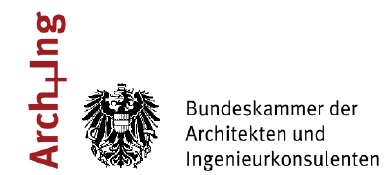 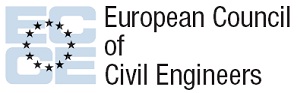 66th ECCE GENERAL MEETING4 – 6 October 2017, Vienna, Austria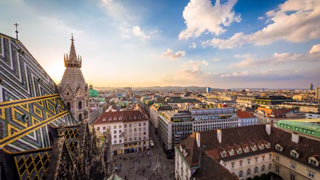 REGISTRATION FORMComplete this form and return no later than August 31, 2017 to:Austrian Federal Chamber (Cornelia Hammerschlag): tel.: +43.1.505 58 07 51 E-mail:  cornelia.hammerschlag@arching.at ECCE Secretary General (Maria Karanasiou): tel..: +30 6973379151 E-mail:  ecce_sps@otenet.grPARTICIPANT’S DETAILS  	Family Name: …………………………………………………..			First Name:…………………………………………………….      Organization:………………………………………..	      Address:…………………………….	City, Country:………………..	Phone:……………………………………………	Fax:…………………..  E-mail:…………………………………………………...	FLIGHTS (OPTIONAL)                 Arrival: (DD/MM/YYYY)………………… No. of Flight                       Departure: (DD/MM/YYYY)..........................	No. of Flight                         1. FREE REGISTRATIONExBo Member                             1st National Delegate         	Invited Association 1st National Delegate                           2. PAID REGISTRATION2nd Delegate	(120 EUR) name:………………………………………………………………………..3rd Delegate	(120 EUR) name:………………………………………………………………………..4th Delegate	(120 EUR) name:………………………………………………………………………..5th Delegate	(120 EUR) name:………………………………………………………………………..Invited Association:2nd Delegate	(120 EUR) name:………………………………………………………………………..3rd Delegate	(120 EUR) name:………………………………………………………………………..4th Delegate	(120 EUR) name:………………………………………………………………………..5th Delegate	(120 EUR) name:………………………………………………………………………..Accompanying person 1  (50 EUR) name:………………………………………………………………….Accompanying person 2  (50 EUR) name:………………………………………………………………….				TOTAL…………………..EUROSREGISTRATION INCLUDES: ECCE sessions, meals, coffee breaks, tour on Friday afternoon on demandTOUR ON FRIDAY AFTERNOON (please indicate your preference):Guided walking tours in the city       Sightseeing bus tour                        IMPORTANT INFORMATION:Please note that the intention of the Austrian Federal Chamber is to provide free registration to all participants and accompanying persons. However, if the number of the attendees is very high and the predicted budget is exceeded the participants that would normally pay for their registration will be asked to pay in cash in Austria because the hosts will only know if registration fees need to be applied only very close to the event. Therefore, please send your registration forms completed as usually and you will be notified closer to the event if you have to pay for your registration in cash.  